FORMULARIO DE APELACIÓN 2025 SOLO ESTUDIANTES CON IPE, MEDIANTE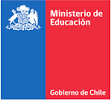 CORREO apelacionipe@mineduc.clIPE con DigitoNombre y apellido completo de alumno /aFecha NacimientoEmail del apoderadoDetalle de la apelación